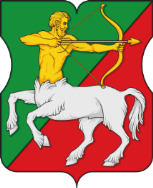 СОВЕТ ДЕПУТАТОВмуниципального округаБУТЫРСКИЙР Е Ш Е Н И Е15.12.2022 № 01-04/19-9Об участии депутатов Совета депутатов в работе комиссий, осуществляющих открытие работ и приемку оказанных услуг и (или) выполненных работ по капитальному ремонту общего имущества в многоквартирных домахВ соответствии с пунктом 2 статьи 1 Закона города Москвы от 16 декабря 2015 года № 72 «О наделении органов местного самоуправления внутригородских муниципальных образований в городе Москве отдельными полномочиями города Москвы в сфере организации и проведения капитального ремонта общего имущества в многоквартирных домах в рамках реализации региональной программы капитального ремонта общего имущества в многоквартирных домах на территории города Москвы», постановлением Правительства Москвы от 25 февраля 2016 года № 57-ПП «Об утверждении Порядка реализации органами местного самоуправления внутригородских муниципальных образований в городе Москве отдельного полномочия города Москвы по участию в работе комиссий, осуществляющих открытие работ и приемку оказанных услуг и (или) выполненных работ по капитальному ремонту общего имущества в многоквартирных домах», рассмотрев и обсудив уведомление Фонда капитального ремонта многоквартирных домов города Москвы (ФКР Москвы) от 09 декабря 2022 года № ФКР-10-12686/22, Совет депутатов муниципального округа Бутырский решил:Определить участие депутатов Совета депутатов в работе комиссий, осуществляющих открытие работ и приемку оказанных услуг и (или) выполненных работ по капитальному ремонту общего имущества в многоквартирных домах, согласно приложению.Направить настоящее решение в Департамент территориальных органов исполнительной власти города Москвы, Департамент капитального ремонта города Москвы, ФКР Москвы и Управу Бутырского района.Опубликовать настоящее решение в бюллетене «Московский муниципальный вестник» и разместить на официальном сайте www.butyrskoe.Контроль за выполнением настоящего решения возложить на главу муниципального округа Бутырский Н.В. Шкловскую.Глава муниципального округа Бутырский                         Н.В. ШкловскаяПриложение к решению Совета депутатов муниципального округа Бутырский от 15.12.2022 № 01-04/19-9Депутаты Совета депутатов муниципального округа Бутырский, уполномоченные для участия в работе комиссий, осуществляющих открытие работ и приемку оказанных услуг и (или) выполненных работ по капитальному ремонту общего имущества в многоквартирных домах Адрес Избир.округФ.И.О. депутата (основной состав)Ф.И.О. депутата (резервный состав)1Ул. Фонвизина, д. 12А1Черкесова Ита ВладиславовнаШкловская Надежда Владимировна